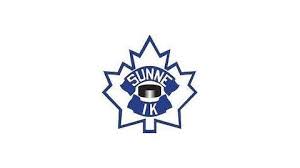 Arbetsbeskrivning läktarvärdarUnder rådande omständigheter med covid-19 så använder sig Sunne IK av läktarvärdar för att kunna genomföra de åtgärder som krävs för att kunna ta emot 150 stycken i publiken.Det ska finnas två läktarvärdar till varje match. Hämta gula västar som finns uppe i cafeterian. Kod 1611 för att komma åt nyckeln. Läs åtgärderna för att ta emot publik under fliken i pärmen för åtgärder. Läktarvärdarna ska vara där 1,5 timme före match (eventuellt kan den ena börja senare och vara där 1 timme före match). Vid cuper så görs det upp i bemanningsschemat. Börja med att ställa i ordning ledarkaffe till hemmalag och bortalag. Gör även i ordning en domarfika på en bricka. Ledarna hämtar sedan. Vid cuper så lämnas kaffe i termos och muggar till varje lag så får de säga till när det är slut. Innan ni öppnar entrén så kollar ni på signeringslistorna på toaletterna i entrén om det är spritat innan. Om inte så gör ni det och signerar. Material finns i städskrubben. Varje lag har 25 platser vardera på läktaren. Nyckeln till entrén har Peter Olsén så om ni har hemmamatch som ni ska ta in publik till så måste ni meddela honom innan så att ni får nyckeln. Nyckeln lämnas sedan under dörren till kansliet om inte det är något annat lag som ska spela matcher senare under helgen. Gör då upp med aktuellt lag om överlämnande av nyckel. Lappar för sammanställning i entrén finns i plastficka i pärmen. De som kommer in i entrén ska hålla avstånd. Be dem att ta handsprit. Berätta för dem att de går under läktaren tills de kommer till nästa läktarvärd. Sammanställningslappen sätts sedan in i pärmen. Gör en termos med kaffe som ska säljas på läktaren. Om inte det står ett bord framme så står det uppvikbart i fläktrummet. Allt som säljs ska vara packeterat som tex delicatobollar, kexchoklad mm. Betalning endast med swish. För att förhindra mycket spring och trängsel så säljs kaffe för 10 kronor utan påtår. Då vi inte har möjlighet att ge tillbaka växel på 20 kronor så kan vi inte kräva att de köper över den gränsen. Ni ansvarar för att de som står i kön håller avstånd. Tänk på att ni själva håller avstånd om ni står bredvid varandra!När matchen är slut så plockar ni ihop och kollar om det är skräp på läktaren. Plocka undan kioskbordet och torka av. Kolla över toaletterna och sprita/städa efter checklista. Signera sedan. 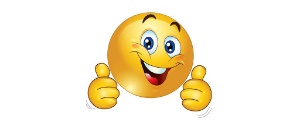 